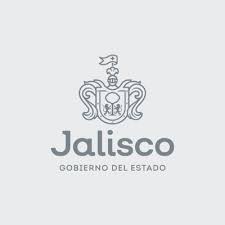 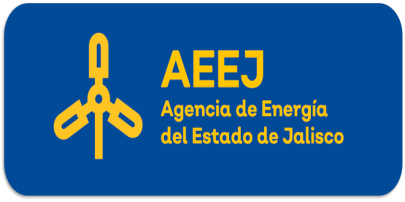 Licitación Pública LocalLPL -003/2019 Sin Concurrencia del Comité“ADQUISICIÓN DE ESTACIONES DE TRABAJO PARA OFICINA”REGISTRO PARA EL ACTO DE LA JUNTA ACLARATORIAGUADALAJARA, JALISCO A 12  DE AGOSTO DEL 2019NOMBRE DATOS DE IDENTIFICACIÓNR. F. C.HORAFIRMA